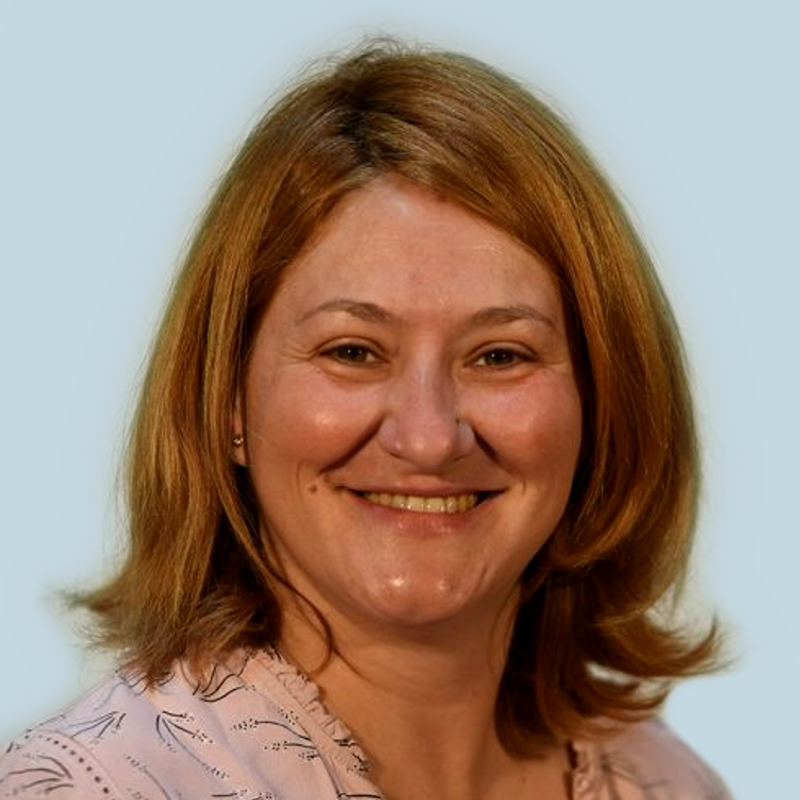 VANESA BERGA GARZONPROFESORAS DE FROMACION VIALFECHA DE NACIMIENTO08/10/1979ESTADO CIVILCASADA722 299 476VBERGAGARZON@HOTMAIL.COMSAN VICENTE DE PAULDESDE 1985 HASTA 1993TITULO: GRADUADO ESCOLARGUILLEM COLOM CASESNOVASDESDE 1993 HASTA 1995TITULO: GRADUADO EN SEGUNDARIAGUILLEM COLOM CASESNOVASDESDE 1995 HASTA 1997TITULO : AUXILIAR ADMINISTRATIVODGTDESDE 2005 HASTA 2008TITULO: PROFESORA DE FORMACION VIALAUTOESCUELA FORTI   DEL 2008 AL 2012AUTOESCUELA SALGAR DEL 2012 AL 2015AUTOESCUELA HIDALGO DEL 2016 ( ACTUAL)